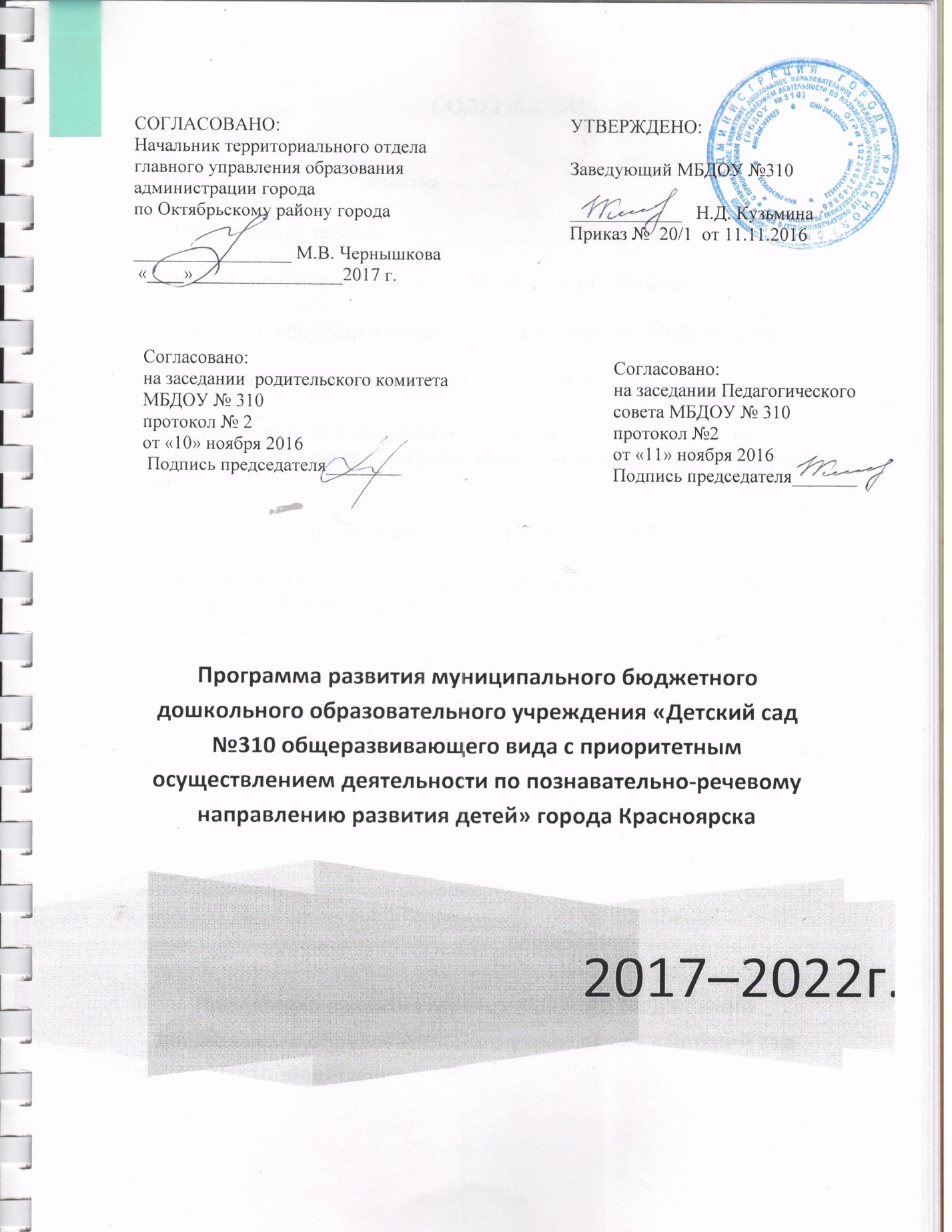 СОДЕРЖАНИЕ1.Паспорт программы развития на 2017 – 2022 годы.2. Пояснительная запискаПрограмма развития МБДОУ № 310 разработана в соответствии с целями реализации государственной образовательной политики Российской Федерации в области образования и является управленческим документом, определяющим перспективы и пути развития  учреждения на среднесрочную перспективу. Статья 28 Федерального закона «Об образовании в Российской Федерации» относит к компетенции образовательной организации  разработку и утверждение по согласованию с учредителем программы развития образовательной организации. 	Программа развития  – локальный акт образовательной организации, определяющий стратегические направления развития образовательной  организации. Программа как управленческий документ развития образовательной организации определяет целевые, содержательные и результативные приоритеты развития, задает основные направления эффективной реализации  муниципального  задания. Программа как проект перспективного развития МБДОУ призвана:- обеспечить качественную реализацию муниципального задания и всестороннее удовлетворение образовательных запросов субъектов образовательного процесса;- консолидировать усилия всех заинтересованных субъектов образовательного процесса и социального окружения МБДОУ для достижения цели Программы.В основу реализации Программы положен современный программно-проектный метод, сочетающий управленческую  целенаправленность деятельности администрации и творческие инициативы со стороны рядовых сотрудников. Выполнение  муниципального задания происходит в рамках направлений, представляющих комплекс взаимосвязанных задач и мероприятий, нацеленных на обеспечение доступности качественного образования в соответствии с показателями эффективности работы образовательного учреждения. Инициативы со стороны педагогического коллектива по реализации Программы оформляются как педагогические проекты. Результатом работы МБДОУ по направлениям является повышение эффективности работы образовательной организации, результатом реализации инициативных проектов – высокий уровень удовлетворенности общества качеством дошкольного образования.Для современного этапа развития общества (изменение политических и социально- экономических путей его развития) характерно становление принципиально новых приоритетов, требований к системе образования в целом и её начальному звену - дошкольному воспитанию. Важнейшим требованием является повышение качества образования. Данная проблема находит решение в концепции модернизации российского образования. Для реализации цели модернизации образования (создание механизма устойчивого развития образовательной системы) выдвинуты приоритетные задачи:• достижение нового современного качества дошкольного образования;• обеспечение равных стартовых возможностей получения дошкольного образования для детей;• повышение социального статуса и профессионализма работников образования;• повышение роли всех участников образовательного процесса - обучающегося педагога, родителя, образовательного учреждения.Целевыми установками образовательной политики государства на современном этапе стало осуществление комплекса мероприятий, направленных на повышение качества образовательной услуги, рост профессиональной компетентности педагога - как основного ресурса развития системы образования. Эффективное решение этих задач возможно только в учреждении, готовом работать в инновационном режиме, конкурентоспособном на рынке образовательных услуг.Именно поэтому коллектив дошкольного образовательного учреждения на педагогическом совете принял решение о разработке программы развития на период с 2017 по 2022 год.Программа развития спроектирована исходя из конкретного анализа исходного состояния детского сада, территориальной специфики (возможности внешнего окружения детского сада), специфики контингента детей, потребности родителей воспитанников и неорганизованных детей в образовательных и иных услугах, а также с учетом возможных рисков, возникших в процессе реализации программы.Разработчики Программы оставляют за собой право вносить изменения и дополнения в содержание документа с учетом возможных законодательных изменений, финансовых корректировок и на основе ежегодного анализа хода реализации мероприятий по развитию учреждения.Исполнителями Программы развития являются участники образовательного процесса муниципального бюджетного дошкольного образовательного учреждения «Детский сад № 310 общеразвивающего вида с приоритетным осуществлением деятельности по познавательно-речевому направлению развития детей».Основным механизмом реализации Программы является деятельность творческих групп по стратегическим и тактическим направлениям.Координация и контроль возлагается на руководителя МБДОУ и педагогический совет учреждения.3.Информационная справкаПолное наименование образовательного учреждения: муниципальное бюджетное дошкольное образовательное учреждение «Детский сад №310 общеразвивающего вида с приоритетным осуществлением деятельности по познавательно-речевому направлению развития детей» (МБДОУ № 310)Заведующий МБДОУ: Кузьмина Наталья ДмитриевнаТип образовательного учреждения (организации): муниципальное бюджетное дошкольное образовательное учреждениеВид образовательного учреждения (организации): Детский сад общеразвивающего вида с приоритетным осуществлением деятельности по познавательно-речевому направлению развития детейУчредитель: Администрация города Красноярска Телефон (факс): 249-45-53Адрес электронной почты: dou310@yandex.ruЛицензия на право ведения образовательной деятельности: № 4575-л, серия РО № 017330 от 09.03.2011г.МБДОУ № 310 находится  в двухэтажном отдельном стоящем здании.  Территория огорожена забором, озеленена насаждениями, имеются различные виды деревьев и кустарников, газоны, клумбы и цветники. 	МБДОУ осуществляет набор детей с 3 лет до 7 лет. Учреждение работает по 12-часовому режиму – с 7 до 19 ч., пять дней в неделю.                  		 Проектная мощность: 115 человек. Фактическая наполняемость: 181 человек.	В детском саду функционирует 6 групп:4 группы общеразвивающей направленности (от 3 до 8 лет);1 группа разновозрастная  (от 5 до 8 лет)1 группы комбинированной направленности (от 3 до 4 лет).	В детском саду есть группы кратковременного пребывания - посещают 6 человек.	Образовательная деятельность с детьми осуществляется в соответствии с ОП ДО.	Приоритетным является осуществление познавательно-речевого и экололого-оздоровительного направления развития детей. Педагогическим коллективом разработана система педагогического взаимодействия,  включающую создание экологически развивающей среды, экологизацию различных видов детской деятельности, организацию двигательной деятельности в природе для укрепления  здоровья детей.Специфика и направления работы МБДОУ отражены в образовательной программе. Она является частью воспитательной системы, определяет максимальный объем нагрузки дошкольников, распределяет время, выделенное на осуществление непосредственно-образовательной деятельности.В дошкольном учреждении реализуется дополнительная лицензированная программа:«Юный эколог» С.Н. Николаевой.Педагогами в работе используются следующие технологии:«Сказка как источник творчества детей» здоровьесберегающая технология, Л.В. Филиппова, Ю.В. Филиппов;«Воспитание сказкой» Л.Б. Фесюкова;Технологии программы «Светофор» по ПДД, Т.И. Данилова;Обеспечение безопасности дошкольников, К.Ю. Белая, В.Н. Зимонина, Л.В. Куцакова и др.;«Правила безопасности», Т.А. Шорыгина.«Технология развития связной речи дошкольников» Т.А., Хоменко.Сведения о педагогических кадрахПедагоги дошкольного учреждения творчески подходят к выбору вариативных программ и технологий, направляя усилия на построение целостного педагогического процесса, обеспечивающего полноценное, всестороннее развитие ребёнка: физическое, социальное, нравственное, художественно-эстетическое и интеллектуальное во взаимосвязи.   Материально техническая база.                                                         На территории ДОУ разбиты цветники, огороды, где дети реализуют своё общение с природой, закрепляют полученные знания, навыки и умения; имеется оборудованная спортивная площадка; зона для закрепления знаний о правилах поведения детей на дороге. Система помещений детского сада соответствует санитарно-гигиеническим требованиям для обеспечения работоспособности, правильного физического и умственного развития воспитанников. Кабинеты оснащены оборудованием для ведения образовательного процесса в ДОУ (развивающие игры и пособия, игрушки, познавательная литература и т.д.). Материально-техническое обеспечение образовательной деятельности ориентировано на использование адекватных возрасту форм работы с детьми, организацию игровой деятельности детей, эффективную безопасную организацию совместной (в том числе педагогов и детей) и самостоятельной деятельности детей.Для организации образовательного процесса в МБДОУ оборудованы:1. Групповые помещения, включая спальные помещения и раздевальные комнаты;2. Музыкальный зал и физкультурный зал (совмещенные)3. Методический кабинет.4. Коридоры и холлы.5. Пищеблок6. Медицинский кабинетУсловия безопасности жизнедеятельности ДОУ.	Вся работа по обеспечению безопасности участников образовательного процесса четко планируется, прописываются планы мероприятий на календарный год по пожарной безопасности, гражданской обороне и предупреждению чрезвычайных ситуаций. Проводятся обучающие мероприятия с детьми по правилам дорожного движения, безопасной жизнедеятельности, противопожарной безопасности: учебные эвакуационные мероприятия с целью обучения алгоритму действий при пожаре и  теракте. В МБДОУ имеется Декларация пожарной безопасности, автоматическая пожарная сигнализация, кнопка вызова вневедомственной охраны. 	Разработан паспорт безопасности.Характеристика социального окружения ДОУ.	МБДОУ №310 поддерживает прочные отношения с социальными учреждениями  города Красноярска, что  создает благоприятные возможности для расширения  образовательного пространства развития детей, способствует повышению качества образовательных услуг. МБДОУ взаимодействует с Гимназией №13, КГПУ им. В.П.Астафьева, ККПК №2, Детской поликлиникой №3, ЦМППМиСП №5 «Сознание», библиотекой им. А.Блока. Взаимодействие с объектами социального окружения  осуществляется через разные формы и виды совместной деятельности. Это даёт возможность привлекать ресурсы социального партнерства для разностороннего развития наших воспитанников, их социализации, а также совместно с вышеперечисленными организациями и семьями воспитанников, разрабатывать и реализовывать различные проекты и мероприятия. 	Социальные условия микрорайона способствуют успешной социализации детей, педагоги имеют возможность знакомить дошкольников с социальной действительностью (основная часть которой проходит в пределах микрорайона).Система управления организации.	Управление МБДОУ осуществляется в соответствии с Законом Российской Федерации «Об образовании», иными законодательными актами Российской Федерации, Уставом МБДОУ, строится на принципах единоначалия и самоуправления. В детском саду реализуется возможность участия в управлении учреждением всех участников образовательного процесса. В соответствии с Уставом общественная структура управления МБДОУ представлена собранием коллектива, Педагогическим советом, Родительским комитетом МБДОУ.	Общее собрание коллектива вправе принимать решения, если в его работе участвует более половины работников, для которых Учреждение является основным местом работы. В периоды между Общими собраниями интересы трудового коллектива представляет Профсоюзный комитет.  Педагогический совет осуществляет руководство образовательной деятельностью. Структура и механизм управления дошкольным учреждением определяет его стабильное функционирование.Нормативно-правовое обеспечение деятельности ДОУ.Детский сад осуществляет свою деятельность на основании лицензии. Лицензия является бессрочной.В своей деятельности ДОУ руководствуется:—Федерального закона от 29 декабря 2012 г. N 273-ФЗ "Об образовании в Российской Федерации";— ФГОС ДО (утвержден приказом Министерства образования и науки Российской Федерации от 17 октября 2013 г. N 1155);—СанПиН 2.4.1.3049-13 "Санитарно-эпидемиологические требования к устройству, содержанию и организации режима работы дошкольных образовательных организаций"—Уставом и локальными правовыми актами ДОУ;—программами дошкольного образования, нормативными документами иметодическими рекомендациями по вопросам профессиональной и практической деятельности. Всеобщей декларации прав человека, Конвенции о правах ребенка.МБДОУ № 310 обеспечивает разностороннее развитие детей в возрасте от 3 до 8 лет с учетом их возрастных и индивидуальных особенностей по основным направлениям:  социально-коммуникативному развитию, познавательному развитию, речевому развитию, художественно-эстетическому развитию, физическому развитию.	Организация образовательной деятельности с детьми строится на основе образовательной программы  ДО.4. Проблемно-ориентировочный анализ деятельности МБДОУ №310	МБДОУ № 310 функционирует в режиме развития.Необходимость разработки программы развития  МБДОУ на период 2017 -2022 годов обусловлена важностью целей развития образования и сложностями социально-экономической ситуации этого периода в Российской Федерации. Поэтому стратегическая цель государственной политики в области образования – повышение доступности качественного образования, соответствующего требованиям инновационного развития экономики, современным потребностям общества и каждого гражданина остается неизменной на повестке дня. 	Достигнут определенный уровень качества образования в ДОУ: внедрены информационно – коммуникативные технологии, создана система интегративного образования, реализующего право каждого ребенка на качественное и доступное образование, обеспечивающее равные стартовые возможности для полноценного физического и психического развития детей, как основы их успешного обучения в школе.	Повысилась конкурентоспособность учреждения путем предоставления широкого спектра качественных образовательных, коррекционных и информационно – просветительских услуг воспитанникам и родителям (законным представителям), педагогическому сообществу. Открыты группы комбинированной направленности для детей с ОВЗ в рамках инклюзивного образования.	В МБДОУ работает система здоровье сберегающей деятельности с учетом индивидуальных особенностей детей путем четкого выполнения норм и требований СанПиНа 2.4.1.3049-13, в том числе в части организации режима пребывания детей в ДОУ, выполнения режима двигательной деятельности детей.	Управление образовательным учреждением строится на принципах единоначалия и коллегиальности, закрепленных в Уставе. Единоличным исполнительным органом образовательного учреждения является заведующий МБДОУ, коллегиальными органами управления являются: Общее собрание трудового коллектива, Педагогический совет, родительский комитет МБДОУ№310.	Обеспечен постоянный рост профессиональной компетентности стабильного коллектива учреждения, все работники прошли курсы повышения квалификации в соответствии с планом.	Развивающая предметно – пространственная среда групп создана по пяти направлениям развития детей в соответствии с ФГОС ДО, содержание центров развития требует до комплектации.Педагогический процесс в МБДОУ условно разделен на три составляющих блока:— образовательная деятельность в форме занятия (физкультурные, музыкальные) и занятия - игры;— совместная деятельность воспитателя с детьми, строящаяся в непринужденной форме (беседы, экскурсии, чтение, слушание), разнообразные игры (творческие и с правилами), досуги, развлечения, праздники, театрализованная деятельность; экспериментальная, экологически ориентированная, познавательно-исследовательская и детская проектная деятельность; кружковая работа; продуктивная деятельность; бытовой труд; моделирование;— свободная (самостоятельная) деятельность детей (сюжетно-ролевые, режиссерские, настольно-печатные игры; художественная, изобразительная, театрализованная деятельность; конструирование; моделирование; ручной труд; игры с песком и водой).	Образовательная деятельность во всех группах не предполагает предметного обучения в форме учебной модели, а ориентирована на интегрированную деятельность по образовательным областям, построенную с использованием личностно-ориентированного подхода, социо-игровой и игровой технологии, технологии проблемно-развивающего обучения.	В ДОУ созданы условия для повышения активности и инициативы воспитателей, для пробуждения и поощрения их творческих поисков. Основанием педагогически грамотной работы стала система повышения квалификации воспитателей, методологической основой которой является современная концепция непрерывного образования как условия личностного роста и развития. В ДОУ работают педагоги с разным уровнем профессионального мастерства.	В детском саду практикуются разнообразные формы работы с педагогами, способствующие повышению их квалификации Повышение квалификации педагогов - комплексный творческий процесс, предполагающий ознакомление воспитателей с технологиями обучения и воспитания детей дошкольного возраста, работы с родителями, а также с нетрадиционными подходами к разработке и оформлению педагогической документации.	В целом наметились положительные тенденции по всем направлениям развития детей дошкольного возраста. Организация и результативность работы по сохранению и укреплению здоровья воспитанников ДОУАнализ заболеваемости показал, что в этом году снижено число пропусков дней по болезни по сравнению с прошлыми годами. Получению представленных результатов способствовало проведение противоэпидемических мероприятий (вакцинация против гриппа, общеукрепляющие оздоровительные  мероприятия). Ежегодное увеличение детей, поступающих в детский сад с хроническими заболеваниями, показывает, что необходимо продолжать работу по реализации системы оздоровительных мероприятий и повышению качества их организации, вводить новые формы профилактической работы, активнее вести просветительскую работу с родителями, которая предусматривает повышение роли профилактики в оздоровлении детей, приобщать их к здоровому образу жизни.Применение здоровьесберегающих технологий позволяют педагогическому коллективу удерживать положительную динамику состояния здоровья детей. В ДОУ применяется «Система проведения физкультурного занятия», в которую входят: вводная часть, ОРУ, ОВД, игра, веселый тренинг, дыхательная гимнастика, самомассаж, ходьба по каменистой дорожке.Осуществлялась систематическая работа по сохранению и укреплению здоровья детей через систему мероприятий по физическому воспитанию, применение здоровьесберегающих технологий, формирование потребности к здоровому образу жизни.Динамика развития у детей положительная, процентный прирост высокого уровня составил 12%, среднего 18%, низкий уровень уменьшился на 34%.По прежнему, одним из наиболее частых заболеваний среди детей нашего МБДОУ являются вирусные инфекции разного типа (ОРЗ, ОРВИ). Не смотря на проведение закаливающих процедур, проблема с вирусными заболеваниями не разрешена. Такая ситуация продиктована климатическим расположением микрорайона Академгородок, об этом свидетельствуют исследования врачей больницы Красноярского Центра СО РАН.Одним из важных условий направления деятельности детского сада является сотрудничество педагогов с семьёй: дети, воспитатели и родители – главные участники педагогического процесса. Сотрудники  признают семью как жизненно необходимую среду дошкольника, определяющую путь развития его личности.Задача коллектива – установить партнёрские отношения, объединить усилия для развития, создать атмосферу общности интересов, активизировать и обогащать воспитательные умения родителей.Использование ИКТ в образовательном процессе.	В ДОУ создаются условия для расширения возможностей внедрения ИКТ. Для работы педагогов имеются: компьютеры, принтеры, сканер, проектор и др. Для работы с детьми: мультимедийный проектор, экран, DVD проигрыватель, и т.д. В 2010 году создан и еженедельно обновляется (пополняется новостями и другой информацией) сайт ДОУ.Взаимодействие с родителями	Одним из направлений деятельности учреждения - взаимодействия ориентировано на поиск таких форм и методов работы, которые позволяют учесть актуальные потребности родителей, способствуют формированию активной родительской позиции.	В ДОУ реализуется проект оптимизации взаимодействия детского сада и семьи на основе эффективного использования информационно - коммуникативных технологий. Целенаправленное системное информационное воздействие, направленное на родительскую общественность с использованием компьютерной технологии, позволяет значительно повысить эффективность взаимодействия детского сада и семьи. 5.Концепции Программы развития МБДОУ №310	Концепция программы развития МБДОУ составлена на основе анализа имеющихся условий, проблем, с учётом прогноза о перспективах их  изменений. Актуальность разработки программы развития  МБДОУ обусловлена модернизацией  системы образования Российской Федерации, а именно выход новых нормативных документов, диктующих основные положения и нормы функционирования  современного образовательного учреждения: 	- Закон РФ «Об образовании в Российской Федерации» от 29.12.2012 № 273-ФЗ;- Национальная доктрина образования Российской Федерации до 2025 года (утверждена Постановлением Правительства РФ от 04.10.2000 N 751);                         - Концепция долгосрочного социально-экономического развития Российской Федерации на период до 2020 года (утверждена Постановлением Правительства РФ от 17.02.2008 №1662-р);                           - Национальная образовательная инициатива «Наша новая школа», утвержденная Президентом Российской Федерации 04.02.2010 ПР-271;            - Национальная стратегия действий в интересах детей на 2012 - 2017 годы (утверждена Указом Президента РФ от 01.06.2012 № 761);                                              - Государственная программа Российской Федерации «Развитие образования» на 2013- 2020 годы (утверждена Распоряжением Правительства РФ от 22.11.2012 №2148-р, от 15.05.2013 №792-р). Ключевая идея развития МБДОУ ориентирует  коллектив на создание качественного образовательного пространства, способствующего развитию и саморазвитию всех участников педагогического процесса: педагогов, воспитанников и их  родителей.       С принятием нового Федерального закона от 29.12.2012г. № 273-ФЗ  «Об образовании в Российской Федерации, коллектив переходит на работу по Федеральным государственным  образовательным стандартам дошкольного образования. 	Механизм реализации Программы базируется на анализе имеющейся ситуации в ОУ, вычленении недостатков, выборе путей их устранения.Управление реализацией Программы осуществляет администрация ДОУ через координацию деятельности исполнителей. Содействие в доработке планов, реализации проектов, подготовку и переподготовку педагогов, и представление условий для их профессионального роста.Эффективность развития системы  дошкольного образования напрямую зависит от стабильности функционирования каждого дошкольного учреждения. Однако, стабильность не только бескризисное существование, но и четкое видение своей перспективы в ближайшем будущем, уверенность в избранном курсе на развитие, прочная позиция на рынке образовательных услуг. Целенаправленность поиска, его оптимизацию призвана обеспечить Программа развития детского сада. Программа развития детского сада – нормативная модель совместной деятельности педагогического коллектива, определяющего исходное состояние системы, образ желаемого будущего состояния, состав и структуру действий по переходу от настоящего к будущему. Назначение программы:Развитие потенциала учрежденияПовышение качества его использования   Разработка системы действий, необходимых для изменений в лучшую сторону содержания, форм и методов воспитательно-образовательного процесса.Основные принципы ОД:   ● поддержки разнообразия детства; ● сохранения уникальности и самоценности дошкольного детства как важного этапа в общем развитии человека; ● полноценного проживания ребёнком всех этапов дошкольного детства, амплификации (обогащения) детского развития; ● создания благоприятной социальной ситуации развития каждого ребёнка в соответствии с его возрастными и индивидуальными особенностями и склонностями; ● содействия и сотрудничества детей и взрослых в процессе развития детей и их взаимодействия с людьми, культурой и окружающим миром; ● приобщения детей к социокультурным нормам, традициям семьи, общества и государства; ● формирования познавательных интересов и познавательных действий ребёнка через его включение в развитие социальной ситуации развития детей.                      Направления развития и образования детей в МБДОУ1. Социально-коммуникативное;2. Познавательное развитие;3.Речевое развитие;4. Художественно-эстетическое;5. Физическое    	 В ФГОС отражается специфика дошкольного образования, помимо многих других особенностей, заключается в том, что процесс обучения является, по сути, процессом усвоения в других вида деятельности. Схема развития любого вида деятельности такова: сначала она осуществляется в совместной деятельности со взрослым, затем в совместной деятельности со сверстниками и становится самодеятельностью.Мониторинг хода выполнения программных мероприятий осуществляется ежегодно, по окончании учебного года. Участниками Программы составляются письменные отчёты, делается анализ её  выполнения, выносятся рекомендации, вносятся коррективы в её содержание.	Образовательная деятельность в МБДОУ строится на следующих принципах:Принципы образовательной деятельности1. Принципы объективности и научностиВ основе теории познания диалектического материализма лежит признание объективного существования внешнего мира и отражения его в голове человека. Психологическое развитие должно быть раскрыто в его собственных закономерностях, объяснено в понятиях психологии.2. Принцип системного подхода, взаимосвязи, взаимодействияЛюбой педагогический процесс существует во взаимосвязи и рассматривается как динамическая, целостная система, взаимодействующая со средой, характеризующаяся целостностью своей деятельности.3. Принцип личностной ориентированностиПредполагает большую вариативность в содержании, формах и методах работы с ребенком. Проявляется в создание условий для того, чтобы каждый воспитанник мог полностью реализовать себя, свои индивидуальные особенности, интересы, направленность личности. Данный принцип требует обеспечения в ДОУ психологической комфортности воспитанников, которая предполагает ориентацию на успех и мотивацию успешности.4. Принцип целенаправленного планированияПредполагает четкую формулировку общей частных целей деятельности, расчленение конечных результатов на его составляющие элементы, подразделение целей по временному признаку на стратегические, тактические, оперативные; контроль и реализацию целей.5. Принцип гуманизацииЛюбая педагогическая деятельность должна помочь развитию дошкольника, она должна определить и уровень развития, выявить резервы, определить положительное, то, на что можно опираться в дальнейшем.6. Принцип развитияПредметом деятельности является ряд последовательных качественных и количественных изменений, обладающих единой, общей и внутренней для них тенденцией к достижению определенного конечного результата.7. Принцип деятельной ориентацииВзаимодействие с ребенком основывается на признании его предшествующего развития, учет его субъективного опыта.Ценность качества образовательного процесса для ДОУ  напрямую связано с ценностью ребёнка. Стремление простроить образовательный процесс в соответствии с индивидуальными потребностями и возможностями ребёнка означает с одной стороны – бережное отношение к ребёнку (его здоровью, его интересам, его возможностям), с другой стороны профессиональное создание  оптимальных условий  для его развития в образовательном процессе и в системе дополнительного  образования. Сформированность начальных ключевых компетентностей, универсальных учебных действий и мотивов - показатель успешности ребенка и результат качества образовательных услуг.Успешный дошкольник-выпускник ДОУ - это здоровый, умный, деятельный, социально активный, добрый и творческий ребенок, владеющий системой начальных ключевых компетентностей, универсальных учебных умений и мотивированный на успех учебы в школе и дальнейшей жизни.Модель структуры детского сада	Комплектация детского сада определяется социальным заказом государства, родителей, интересами детей, особенностями микрорайона, на котором расположен детский сад. МБДОУ гарантирует развитие ребенка в соответствии с ФГОС ДО, и осуществляет развитие детей по всем ведущим направлениям развития: социально-коммуникативное, познавательное, речевое, художественно-эстетическое, физическое.	МБДОУ № 310 обеспечивает разностороннее развитие детей в возрасте с 3до 8 лет с учетом их возрастных и индивидуальных особенностей и реализует ОП ДО.Модель педагога ДОУ	Педагог как субъект педагогической деятельностиобусловливает эффективное функционирование и развитие образовательного учреждения. Составляющие образа педагога:1. Личностный потенциал: любовь к профессии; положительные качества личности; мотивационная направленность; личностная активность, инициативность; творческие способности; работа - средство самовыражения и самореализации; положительный образ «Я».2. Компетентность:- теоретическая (общенаучная, психолого-педагогическая, методическая);- технологическая (личностно-ориентированная технология обучения; развивающее обучение; проектирование).3. Образовательно-практическая деятельность: реализация программ ДОУ;взаимодействие с детьми, коллегами, родителями; поисковая деятельность; инновации; исследовательская, опытно-экспериментальная деятельность; участие во внешних связях ДОУ.4. Личностно-профессиональный рост: стремление к повышению педагогического мастерства, профессиональному росту; самообразование, готовность к инновациям.Модель выпускника ДОУ: физически и психически здоровая, нравственно воспитанная, интеллектуально и эмоционально развитая, обладающая адаптивными компетенциями к современным условиям личность.Социальные и психологические характеристики личности ребёнка на этапе завершения дошкольного образования• ребёнок проявляет инициативность и самостоятельность в разных видах деятельности - игре, общении, конструировании и др. Способен выбирать себе род занятий, участников совместной деятельности, обнаруживает способность к воплощению разнообразных замыслов;• ребёнок уверен в своих силах, открыт внешнему миру, положительно относится к себе и к другим, обладает чувством собственного достоинства. Активно взаимодействует со сверстниками и взрослыми, участвует в совместных играх. Способен договариваться, учитывать интересы и чувства других, сопереживать неудачам и радоваться успехам других, стараться разрешать конфликты;• ребёнок обладает развитым воображением, которое реализуется в разных видах деятельности. Способность ребёнка к фантазии, воображению, творчеству интенсивно развивается и проявляется в игре. Ребёнок владеет разными формами и видами игры. Умеет подчиняться разным правилам и социальным нормам, различать условную и реальную ситуации, в том числе игровую и учебную;• творческие способности ребёнка также проявляются в рисовании, придумывании сказок, танцах, пении и т. п. Ребёнок может фантазировать вслух, играть звуками и словами. Хорошо понимает устную речь и может выражать свои мысли и желания;• у ребёнка развита крупная и мелкая моторика. Он может контролировать свои движения и управлять ими, обладает развитой потребностью бегать, прыгать, мастерить поделки из различных материалов и т. п.;• ребёнок способен к волевым усилиям в разных видах деятельности, преодолевать сиюминутные побуждения, доводить до конца начатое дело. Ребёнок может следовать социальным нормам поведения и правилам в разных видах деятельности, во взаимоотношениях со взрослыми и сверстниками, правилам безопасного поведения и личной гигиены;• ребёнок проявляет любознательность, задаёт вопросы, касающиеся близких и далёких предметов и явлений, интересуется причинно-следственными связями, пытается самостоятельно придумывать объяснения явлениям природы и поступкам людей. Склонен наблюдать, экспериментировать. Обладает начальными знаниями о себе, о предметном, природном, социальном и культурном мире, в котором он живёт. Знаком с книжной культурой, с детской литературой, обладает элементарными представлениями из области живой природы, естествознания, математики, истории и т. п., у ребёнка складываются предпосылки грамотности. Ребёнок способен к принятию собственных решений, опираясь на свои знания и умения в различных сферах действительности;• у ребенка формируются предпосылки учебной деятельности на этапе завершения им дошкольного образования.ПРОГНОЗИРУЕМЫЙ РЕЗУЛЬТАТ РЕАЛИЗАЦИИ ПРОГРАММЫ РАЗВИТИЯ МБДОУ № 310 на 2017-2022 г.г.1. Повышение качества  работы с детьми, направленной на формирование, сохранение и укрепление физического, психического и социального здоровья детей средствами физкультурно-оздоровительной деятельности. 2. Повышение компетентности и уровня профессионального мастерства педагогов в вопросах индивидуализации образовательного процесса через овладение современными образовательными программами и технологиями, обеспечивающими развитие индивидуальных способностей ребенка;3. Обновление содержания и технологий образовательного процесса с детьми, повышение качества образования на основе ФГОС ДО;5. Соответствие современным требованиям системы нравственно-патриотического воспитания детей;6. Осуществление квалифицированного консультирования родителей по вопросам оздоровления, образования и актуальным проблемам воспитания и развития детей;7. Расширение участия родителей в деятельности ДОУ, основанное на их выборе: в участии образовательного процесса; в проведении совместных мероприятий; укрепление сотрудничества ДОУ и семьи;8. Совершенствование предметно-пространственной развивающей среды ДОУ.6.Стратегия развития МБДОУ №310	Стратегия развития учреждения определяет совокупность реализации приоритетных направлений: «Управление качеством дошкольного образования», «Совершенствование развивающей предметно-пространственной среды ДОУ», «Развитие материально-технического и информационно-методического обеспечения образовательной деятельности ДОУ», проекта ««Красноярский край - малая Родина»,  ориентированных на развитие МБДОУ, обеспечивающих участие в реализации программы коллектива учреждения, родителей (законных представителей) воспитанников, социума. Направления развития   взаимосвязаны между собой стратегической целью и отражают последовательность тактических мероприятий.ПЛАН-ГРАФИК ("ДОРОЖНАЯ КАРТА") РЕАЛИЗАЦИИ ПРОГРАММЫ РАЗВИТИЯ на 2017-2022 годы.7.Этапы реализации Программы развития МБДОУ №310Программа будет реализована в три этапа 2017-2022 годы.Первый  этап – организационно - подготовительный (2017г)Задача: подготовить ресурсы для реализации программы развития.Содержание деятельности:-  разработка документации для успешной реализации мероприятий в соответствии с Программой развития;- создание условий (кадровых, материально-технических и т. д.) для успешной реализации мероприятий в соответствии с Программой развития;- начало реализации мероприятий, направленных на создание интегрированной модели развивающего образовательного пространства развития.Второй  этап - практический  основной (2017-2021 г.)Задачи: практическая реализация программы развития.Содержание деятельности:- апробирование модели, обновление содержания, организационных форм, педагогических технологий;-     практическая реализация  мероприятий в соответствии с Программой развития;-  периодический контроль реализации мероприятий в соответствии с Программой развития;-     коррекция мероприятий по направлениям.Третий этап – заключительный (аналитический) (2021 - 2022 г.):Задача:  выявление соответствия полученных результатов по основным направлениям развития  учреждения,  поставленным целям и задачам.Содержание деятельности:- реализация мероприятий, направленных на практическое внедрение и распространение полученных результатов;- анализ достижения цели и решения задач, обозначенных в Программе развития. -  выявление соответствия полученных результатов по основным направлениям развития  учреждения,  поставленным целям и задачам.8.Прогнозируемые результаты реализации концепции развития МБДОУ№310  до 2022 года. 1. Повышение компетентности и уровня профессионального мастерства педагогов в вопросах индивидуализации образовательного процесса через овладение современными образовательными программами и технологиями, обеспечивающими развитие индивидуальных способностей ребенка.2. Повышение качества и доступности дошкольного образования для детей,  нуждающихся в коррекции нарушений развития. 3. Оптимальное использование  здоровье сберегающих и здоровье формирующих     технологий в организации жизнедеятельности МБДОУ.4. Улучшение материально-технического обеспечения для реализации образовательной  программы дошкольного образования, наличие развивающей предметно – пространственной среды, соответствующей требованиям ФГОС ДО.5. Расширение области  участия  родителей в образовательном процессе, в проведении совместных мероприятий.6. Компетентность родителей (законных представителей) воспитанников в вопросах воспитания и развития детей, удовлетворенность  доступностью и качеством образования. 7. Функционирование МБДОУ как современного учреждения дошкольного образования, обеспечивающего развитие и подготовку к школе успешного и социально адаптированного дошкольника.Критерии оценки эффективности и реализации Программы развития ДОУ.1.Согласованность основных направлений и приоритетов программы с федеральными, региональными и муниципальными нормативно-правовыми документами в области образования.2. Реализация учреждением ФГОС дошкольного образования.3.Рост личностных достижений всех субъектов образовательного процесса.Элементы риска Программы развития МБДОУ.При реализации Программы развития могут возникнуть следующие риски:- недостаточный образовательный уровень родителей воспитанников и педагогов их недостаточная  компетентность в вопросах  эколого-патриотического воспитания может затруднять получение детьми с качественного дошкольного образования;- быстрый переход на новую Программу развития МБДОУ может создать психологическое напряжение у части педагогического коллектива;	Управление реализацией Программы осуществляется заведующим  МБДОУ №310.1.Паспорт программы развития2.Пояснительная записка3.Информационная справка об образовательном учреждении4.Проблемно-ориентировочный анализ деятельности МБДОУ №3105.Концепция Программы развития МБДОУ №3106.Стратегия развития дошкольного образовательного учреждения: основные направления. План реализации Программы развития  (Дорожная карта).7.Этапы реализации Программы развития МБДОУ №3108. Прогнозируемые результаты реализации концепции Программы  развития  МБДОУ№310 до 2022 года.Наименование Программа развития муниципального бюджетного дошкольного образовательного учреждения детского сада общеразвивающего вида с приоритетным осуществлением деятельности по познавательно-речевому направлению развития детей (МБДОУ № 310) 2017-2022 г.г.Основания для разработки программыЗакон «Об образовании РФ» от 26.12.2012г.План действий по модернизации общего образования на 2011-2015 годы, утвержденный Распоряжением Правительства РФ от 07.09.2010г. №150-рФедеральный государственный образовательный стандарт дошкольного образованияНациональная стратегия действий в интересах детей на 2012 - 2017 годы (утверждена Указом Президента РФ от 01.06.2012 №761);- Государственная программа Российской Федерации «Развитие образования» на 2013-2020 годы (утверждена Распоряжением Правительства РФ от 22.11.2012 №2148-р, от 15.05.2013 №792-р);- Приказ № 1155 от 17.10.2013 года Министерства образования и науки Российской Федерации (Минобрнауки России) "Об утверждении федерального государственного образовательного стандарта дошкольного образования";- Санитарно-эпидемиологические правила и нормативы СанПиН 2.4.1.3049-13 "Санитарно-эпидемиологические требования к устройству, содержанию и организации режима работы дошкольных образовательных организаций" (Постановление от 15 мая 2013 г. № 26);Устав муниципального бюджетного дошкольного образовательного учреждения «Детский сад № 310 общеразвивающего вида с приоритетным осуществлением деятельности по познавательно-речевому направлению развития детей»Сроки реализации программы2017 – 2022 годыНаправление реализацииПрограммыразвитияМБДОУ	Реализация концепции, идей, положений, изложенных в Программе, осуществляется следующим образом:поэтапно в указанные выше сроки;на основе анализа предыдущей деятельности и глубокого изучения нормативных документов, а также анализа потенциальных возможностей и профессионального уровня педагогов ДОУ, семей воспитанников, культурно-образовательного потенциала ближайшего социума;целевые установки доводятся до каждого участника педагогического процесса путем обсуждения и принятия соответствующих решений на педагогическом совете МБДОУ;с учетом коллективных образовательных потребностей, их целенаправленного развития, адекватного выбора видов деятельности, осуществляющих подготовку участников образовательного процесса реализации ФГОС ДО при условии максимальной активности и согласованности всех участников образовательного процесса, развития их творчества, инициативы на основе интеграции научных знаний и практического опыта.Цель программыЗадачи1. Обеспечить  рост  профессиональной компетентности и уровня профессионального мастерства педагогических работников  в условиях реализации ФГОС ДО, через систему самообразования, участие в профессиональных конкурсах, прохождение курсов повышения квалификации.2. Совершенствовать условия  для укрепления физического и психического здоровья детей, через вовлеченность родителей (законных представителей) в оздоровительную работу МБДОУ.3.Повышать  компетентность родителей (законных представителей) в вопросах образования детей, посредством создания и реализации совместных образовательных проектов.4.  Обеспечить доступность дошкольного образования для детей с ограниченными возможностями здоровья, посредством реализации права каждого ребенка на качественное и доступное образование.5. Улучшить материально-техническое обеспечение МБДОУ, посредством конкурсной и грантовой деятельности, бюджетных средств.Принципы реализации программыРеализация программы строится на следующих принципах:программно-целевого подхода, который предполагает единую систему планирования и своевременное внесение корректив в планы;информационной компетентности участников образовательного процесса о происходящем в ДОУ;вариативности, предполагающий осуществление различных вариантов действий по реализации задач развития ДОУ; включения в решение задач программы развития всех субъектов образовательного пространства.Ожидаемые результаты реализации программы-Высокий уровень компетентности и профессионального мастерства педагогов, овладение современными образовательными программами и технологиями, обеспечивающими развитие индивидуальных способностей ребенка.           -Вовлеченность родителей (законных представителей) в эколого-патриотическую деятельность МБДОУ, участие в работе проекта «Красноярский край - малая Родина»                                   - Высокий уровень компетентности родителей (законных представителей) в вопросах образования детей и их активное участие в реализации совместных образовательных проектах.                                                                                             - Реализация права каждого ребенка на качественное и доступное образование в рамках инклюзивного образования в ДОУ.                                 - Современное   материально  -  техническое    обеспечение, соответствующее требованиям ФГОС ДО.-Высокий уровень компетентности и профессионального мастерства педагогов, овладение современными образовательными программами и технологиями, обеспечивающими развитие индивидуальных способностей ребенка.           -Вовлеченность родителей (законных представителей) в эколого-патриотическую деятельность МБДОУ, участие в работе проекта «Красноярский край - малая Родина»                                   - Высокий уровень компетентности родителей (законных представителей) в вопросах образования детей и их активное участие в реализации совместных образовательных проектах.                                                                                             - Реализация права каждого ребенка на качественное и доступное образование в рамках инклюзивного образования в ДОУ.                                 - Современное   материально  -  техническое    обеспечение, соответствующее требованиям ФГОС ДО.Финансовое обеспечение программы развитияБюджетные средства.Участие в Грантах и конкурсах.Бюджетные средства.Участие в Грантах и конкурсах.РазработчикиПрограммыразвитияАдминистрация и педагогический коллектив МБДОУ №310.Администрация и педагогический коллектив МБДОУ №310.Ожидаемые результаты реализации программы1.Сохранение и поддержка индивидуальности ребенка, развития индивидуальных способностей и творческого потенциала каждого ребенка.1.Сохранение и поддержка индивидуальности ребенка, развития индивидуальных способностей и творческого потенциала каждого ребенка.Ответственные исполнители основных мероприятий программыАдминистрация и сотрудники  МБДОУ №310Администрация и сотрудники  МБДОУ №310№ДолжностьОбразованиеКоличество Категория1ЗаведующийВысшее1высшая2Старший воспитательВысшее1первая3Музыкальный руководительВысшее1высшая4ВоспитательВысшее1высшаяВысшее6Б/кВысшее3перваяСреднее-профессиональное3высшаяСреднее-профессиональное5Б/кСреднее-профессиональное2первая5.Педагог-психологВысшее1Б/К6.Учитель-логопедВысшее1Б/К7.Инструктор по физической культуреВысшее1Б/КВсего педагогов: 19Всего педагогов: 19Всего педагогов: 19Всего педагогов: 19Всего педагогов: 19МероприятиеЭтапы, сроки ихвыполненияСведения об источниках, формах, механизмах, привлечения трудовых, материальных ресурсов для реализации программыСведения об источниках, формах, механизмах, привлечения трудовых, материальных ресурсов для реализации программыПланируемый результатКритерииоценки эффективности МероприятиеЭтапы, сроки ихвыполненияОтветственныйИсточники финансированияПланируемый результатКритерииоценки эффективности   Направление 1 «Совершенствовать управление качеством дошкольного образования »  Направление 1 «Совершенствовать управление качеством дошкольного образования »  Направление 1 «Совершенствовать управление качеством дошкольного образования »  Направление 1 «Совершенствовать управление качеством дошкольного образования »  Направление 1 «Совершенствовать управление качеством дошкольного образования »  Направление 1 «Совершенствовать управление качеством дошкольного образования »Система мониторинга качества реализации образовательной программы в контексте индивидуализации дошкольного образования2017г.  –2018г.Заведующийстарший воспитатель, педагоги ДОУБез финансированияСистема мониторинга качества реализации образовательной программы в контексте индивидуализации дошкольного образованияСоответствие модели выпускника Создание и внедрение проекта взаимодействия дошкольного учреждения и семьи, разработка мероприятий в рамках этого проекта по сопровождению и консультированию семей воспитанников.2017г.  –2018г.Заведующий старший воспитатель, педагоги ДОУБез финансированияПроект взаимодействия дошкольного учреждения и семьи, план мероприятий в рамках этого проекта по сопровождению и консультированию семей воспитанниковКачественная реализация проекта, стабильная совместная деятельностьРазработка и внедрение системы комплексно-тематического планирования на основе проектного метода, обеспечивающего поддержку инициативы и самостоятельности детей в специфических для них видах деятельности.2017г.-   2022г.  Заведующий, старший воспитатель, педагоги ДОУБез финансированияКомплексно-тематическое планирование на основе проектного метода, обеспечивающего поддержку инициативы и самостоятельности детей в специфических для них видах деятельности.соответствиеОП  требованиям ФГОС ДОПодбор и активное внедрение наиболее эффективных инновационных практик. 2017г.-   2020г.  Заведующий, старший воспитатель, педагоги ДОУБез финансированияНаличие внедренных эффективных инновационных практикРабота МБДОУ в инновационном режимеНаправление 2.  Продолжение реализации проекта «Красноярский край - малая Родина».Направление 2.  Продолжение реализации проекта «Красноярский край - малая Родина».Направление 2.  Продолжение реализации проекта «Красноярский край - малая Родина».Направление 2.  Продолжение реализации проекта «Красноярский край - малая Родина».Направление 2.  Продолжение реализации проекта «Красноярский край - малая Родина».Направление 2.  Продолжение реализации проекта «Красноярский край - малая Родина».Повышение педагогической компетенции по организации двигательной деятельности детей исотрудничества с родителями по вопросам экологического и патриотического воспитания2017-2018г.старший воспитатель, педагоги ДОУБез финансированияРаспространение педагогического опыта по организации экологической деятельности детей и сотрудничества с родителями.Удовлетворенность родителей в качестве предоставляемых услугПроведение экологических праздников, развлечений и соревнований с социальными партнерами МБДОУ2017-2022г.  инструктор по физической культуре,педагогиБез финансированияФормирование положительного отношения к природе родного края, воспитание патриотических чувствСтабильная совместная деятельностьСоздание системы эффективного контроля за внедрением в работу МБДОУ проекта «Красноярский край - малая Родина».2017-2018г.Заведующий Старший воспитательБез финансированияПовышение педагогического мастерства воспитателей в вопросах эколого-патриотического воспитанияПовышение компетентности педагоговВнедрение активных форм работы  с семьей. Мастер - классы,  круглые столы, семинары-практикумы, консультации 2017-2020г.  старший воспитатель, инструктор по физической культуре,педагогиБез финансированияПовышение педагогического мастерства родителей в вопросах эколого-патриотического воспитанияПоложительные результаты анкетированияОрганизовать работу   клуба «Заботливый родитель»:- музыкальные гостиные-совместные тематические мероприятия2017г.старший воспитатель, инструктор по физической культуре,педагогиБез финансированияОткрытие клуба «Заботливый родитель»:Возрождение традиционного семейного воспитания здорового ребенка, укрепление внутрисемейных отношений, оздоровление семьи, ведение здорового образа жизни, доступная медицинская, психологическая, педагогическая и юридическая помощь по проблемам молодой семьи, репродуктивного здоровья.Ежемесячный выпуск журнала «Здоровый ребенок – счастливые родители»Повышение компетентности родителей Развитие разнообразных, эмоционально насыщенных способов вовлечения родителей в жизнь детского сада (создание условий для продуктивного общения детей и родителей на основе общего дела: семейные праздники, досуги, совместные кружки)2017-2020г.  Заместитель заведующего по УВР, старший воспитатель, инструктор по физической культуре,педагогиБез финансированияОткрытие клуба «Заботливый родитель»:Возрождение традиционного семейного воспитания здорового ребенка, укрепление внутрисемейных отношений, оздоровление семьи, ведение здорового образа жизни, доступная медицинская, психологическая, педагогическая и юридическая помощь по проблемам молодой семьи, репродуктивного здоровья.Ежемесячный выпуск журнала «Здоровый ребенок – счастливые родители»Выпуск журнала для родителей «Здоровый ребенок – счастливые родители»2017-2020г.  Заместитель заведующего по УВР, старший воспитательБез финансирования, внебюджетные средства Открытие клуба «Заботливый родитель»:Возрождение традиционного семейного воспитания здорового ребенка, укрепление внутрисемейных отношений, оздоровление семьи, ведение здорового образа жизни, доступная медицинская, психологическая, педагогическая и юридическая помощь по проблемам молодой семьи, репродуктивного здоровья.Ежемесячный выпуск журнала «Здоровый ребенок – счастливые родители»Направление 3. «Совершенствование развивающей предметно-пространственной среды ДОУ»Направление 3. «Совершенствование развивающей предметно-пространственной среды ДОУ»Направление 3. «Совершенствование развивающей предметно-пространственной среды ДОУ»Направление 3. «Совершенствование развивающей предметно-пространственной среды ДОУ»Направление 3. «Совершенствование развивающей предметно-пространственной среды ДОУ»Направление 3. «Совершенствование развивающей предметно-пространственной среды ДОУ»Обновление и пополнение игрового оборудования в соответствии с требованиями ФГОС ДО.2017-2020г.  Заведующий  Целевые средства,бюджетное финансированиеОснащенная РППС в соответствии  с требованиями ФГОС ДО.Положительная оценка состояния РППС.Возможность преобразования  среды в  соответствии с возрастными особенностямиПриобретение интерактивного оборудования в группы и кабинеты специалистов.2017-2022г.  Заведующий  Целевые средства,бюджетное финансированиеГруппы и кабинеты специалистов, оснащенные интерактивным оборудованием.Использование современных технологий Построение вариативного развивающего образования, обеспечивающего свободный выбор детей.2017-2020г.  Заведующий  Без финансирования,бюджетное финансированиеНаличие вариативного развивающего образования, обеспечивающего свободный выбор детей.  Своевременность преобразования РППСНаправление 4 «Развитие материально-технического и информационно-методического обеспечения образовательной деятельности ДОУ»Направление 4 «Развитие материально-технического и информационно-методического обеспечения образовательной деятельности ДОУ»Направление 4 «Развитие материально-технического и информационно-методического обеспечения образовательной деятельности ДОУ»Направление 4 «Развитие материально-технического и информационно-методического обеспечения образовательной деятельности ДОУ»Направление 4 «Развитие материально-технического и информационно-методического обеспечения образовательной деятельности ДОУ»Направление 4 «Развитие материально-технического и информационно-методического обеспечения образовательной деятельности ДОУ»Создание доступной  среды на территории ДОУ для детей с ОВЗ, инвалидов2017-2022г.  Заведующий  Целевые средства,бюджетное финансированиеСоздана доступная среда,согласно паспорта доступности ОСИ для всех участников Образовательного процесса (родители, дети, педагоги).Безбарьерное  получение услуги для  инвалидов. Приобретение  современного оборудования для сенсорной комнаты.2018г.ЗаведующийЦелевые средства,бюджетное финансированиеСенсорная комната, оснащенная современным оборудованием.Организация деятельности в сенсорной комнате.Создание «Копилки педагогических идей». Пополнениеметодического фонда ДОУ.2017г.-   2022г.  старший воспитатель, педагоги ДОУБез финансирования«Копилки педагогических идей». Оснащенный методический фонд ДОУ.Направление 5. «Обновление и развитие кадрового потенциала ДОУ»Направление 5. «Обновление и развитие кадрового потенциала ДОУ»Направление 5. «Обновление и развитие кадрового потенциала ДОУ»Направление 5. «Обновление и развитие кадрового потенциала ДОУ»Направление 5. «Обновление и развитие кадрового потенциала ДОУ»Направление 5. «Обновление и развитие кадрового потенциала ДОУ»Организация наставничества для профессионального становления молодых специалистов.2017г.-   2022г.  Заведующий,старший воспитательБез финансированияПрофессиональная компетентность молодых специалистов, мотивированных к дальнейшему самообразованию, раскрытию своей индивидуальностиСтабильное функционирование наставничества, отсутствие текучести кадровРазработка системы мероприятий, направленных на осуществление задач коррекционно-развивающей работы с детьми с ОВЗ.2017-2018г.Заведующийстарший воспитатель, педагог-психолог, учитель-логопед.Без финансированияРеализация системы мероприятий, направленных на осуществление задач коррекционно-развивающей работы с детьми с ОВЗ.Стабильные результаты деятельности в этом направленииОрганизация обучения педагогов работе с детьми с ОВЗ, составлению индивидуальных маршрутов сопровождения развития воспитанников.2017-2022г.Заведующийстарший воспитатель Внебюджетное финансированиеПовышение уровня компетенции педагогов по реализации инклюзивного образования в МБДОУ.Соответствие модели выпускникаМотивирование педагогов на повышение квалификации через результативность участия в районных и городских конкурсах.2017г.-   2020г.  Заведующийстарший воспитатель Без финансированияВысококвалифицированные,компетентные, отвечающие требованиям Профессионального стандарта педагога.Повышение компетентности педагоговМониторинг соответствия кадрового состава ДОУ требованиям Профстандарта педагога, обеспечение подготовки педагогических работников на курсах профессиональной переподготовки, повышения квалификации. 2017г.-   2020г.  Заведующийстарший воспитатель, Без финансированияДиагностический пакет изучения соответствия кадрового состава ДОУ требованиям Профстандарта педагога;программа повышения квалификации педагогических работников на курсах ПП и ПК.Повышение компетентности педагоговУчастие педагогов в работе районных и городских методических объединений, научно-практических конференций, семинаров, круглых столов, по распространению педагогического опыта2017г.-   2022г.  старший воспитатель, педагоги ДОУБез финансирования  Активное участие педагогов  в работе РМО и ГМО, научно-практических конференций, семинаров, круглых столов, распространение педагогического опытаРаспространение передового опытаРазработка и совершенствование карт профессионального мастерства и определение личных потребностей сотрудников в обучении. Проведение самоанализа.2017г.-   2022г.  старший воспитатель, педагоги ДОУБез финансированиякарты профессионального мастерства.Положительная динамика  аттестации педагогов